Forces of Mountain Building__________________________						_________________________				(action)												(action)_____________________________________						____________________________________Resulting in a …											Resulting in a …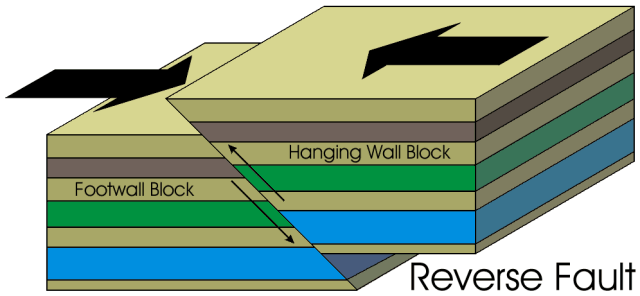 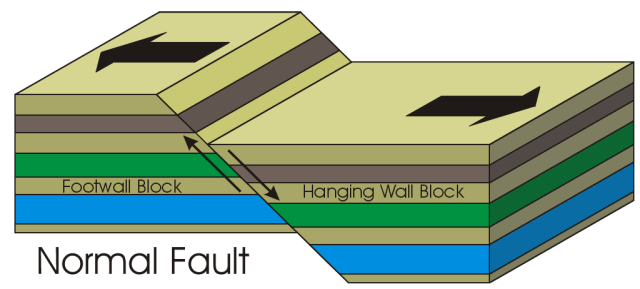 Describe motion at the fault:									Describe motion at the fault:____________________________________							________________________________________________________________________							________________________________________________________________________							____________________________________			      (mountain type)											(mountain type)____________________________________							____________________________________Examples: 												Examples: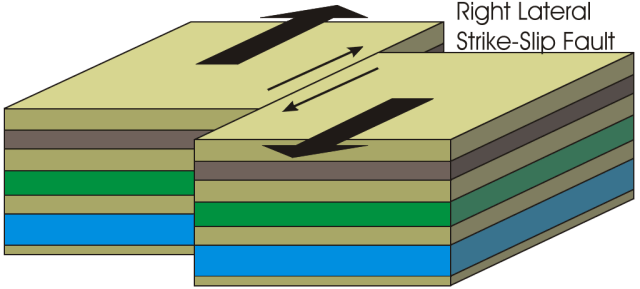 Result from:____________________________________              (action)__________________________________________________________________________